Lee’s Summit West High School CheerleadingTiny Titan Cheer Clinic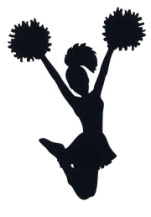 Girls grades K thru 6 are invited to attend the Fall Tiny Titan Cheerleading ClinicCost $40.00Includes 3 hours of instruction, t-shirt, and a pre-game performance at the September 8th LSW Titans Varsity Football GameClinics are Wednesday, September 6th and Thursday, September 7th from 6 to 7:30 p.m. in the Aux GymVarsity Football Game is Friday, September 8th at LSW Stadium – Meet in the Aux Gym at 5:30 p.m.Necessary Equipment – Comfortable Clothing and Tennis ShoesInformation/Contact:  Lori Setleylswestcheer@gmail.comDetach and mail/drop off by September 5thLori Setley/LSW CheerleadingLee’s Summit West High School2600 SW Ward RoadLee’s Summit, MO 64082Make checks payable to Lee’s Summit West High School -- $40 pre registration/$45 at the doorParticipant’s Name ______________________________________________________________	Grade Level ______________Parent/Guardian Name __________________________________________________	Phone Number ___________________Address _____________________________________________________________________________  Zip Code __________________Name of Insurance Company ___________________________________________  Policy Number _____________________Emergency Contact ________________________________________________________	Phone Number ___________________T-Shirt Size (circle one)	Youth:   S    M    L	Adult Sizes:   S   M   L                 (Shirts have been pre-ordered, therefore exact size is not guaranteed)The above named student has my permission to participate in the LSWHS cheerleading camp.  To the best of my knowledge, she has no physical problems, which might interfere with normal activities associated with sports camps.  I assume all responsibilities concerning insurance in case of an emergency.Parent Signature ___________________________________________________________	 Date _____________________________